Hasicí přístroje a hydranty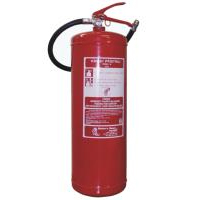 Vodní hasicí přístrojVodní hasicí přístroj je vhodný zejména k hašení pevných látek;Není vhodný k hašení hořlavých kapalin;Nesmí být použít k hašení zařízení pod elektrickým proudem!!!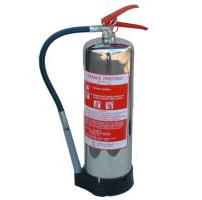 Pěnový hasicí přístrojPěnový hasicí přístroj je vhodný k hašení pevných látek a hořlavých kapalin;Nesmí být použít k hašení zařízení pod elektrickým proudem!!!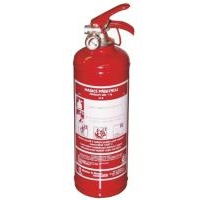 Práškový hasicí přístrojPráškový hasicí přístroj je vhodný k hašení pevných látek, hořlavých kapalin, plynů a elektrických zařízení;Není vhodný k hašení hořících pevných rozvířitelných látek;Nesmí být použít k hašení požárů lehkých kovů!!!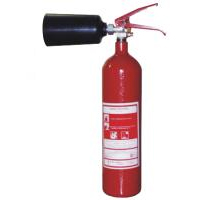 Sněhový hasicí přístrojSněhový hasicí přístroj vhodný k hašení hořlavých kapalin, plynů a elektrických zařízení;Není vhodný k hašení snadno rozvířitelných látek (upozornění – nebezpečí vzniku omrzlin)!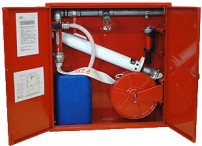 Hydrant vnitřníVnitřní nástěnné hydranty jsou zpravidla vybaveny veškerým příslušenstvím (hadice, proudnice) a jsou okamžitě použitelné; Je-li v dosahu požáru nástěnný hydrant, nebojte se jej použít na hašení požáru vnitřního vybavení místností; POZOR!!! – nesmí být použit na elektrická zařízení!!!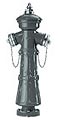 Nadzenmí hydrant venkovníNeoprávněné použití hydrantů nebo jejich poškození je trestné!!!